      		ПРОЕКТР Е Ш Е Н И Еот _______2023г.                                 рп. Усть-Абакан                             №  _____Об установлении льготной арендной платы за использование земельных участков, находящихся в муниципальной собственности муниципального образования Усть-Абаканский район, используемых для реализации масштабных инвестиционных проектовРуководствуясь пунктом 3 статьи 39.7 Земельного кодекса Российской Федерации, Законом Республики Хакасия от 14.07.2017 № 56-ЗРХ «О критериях, которым должны соответствовать объекты социально-культурного и коммунально-бытового назначения, масштабные инвестиционные проекты, для размещения (реализации) которых земельные участки предоставляются в аренду без проведения торгов», постановлением Правительства Республики Хакасия от 09.07.2019 № 345 «О мерах по реализации закона Республики Хакасия от 14.07.2017 № 56-ЗРХ «О  критериях, которым должны соответствовать объекты социально-культурного и коммунально-бытового назначения, масштабные инвестиционные проекты, для размещения (реализации) которых земельные участки предоставляются в аренду без проведения торгов», статьей 23 Устава муниципального образования Усть-Абаканский район, в целях повышения инвестиционной привлекательности муниципального образования Усть-Абаканский район, Совет депутатов Усть-Абаканского района Республики ХакасияРЕШИЛ:Установить льготную арендную плату в размере 1% от кадастровой стоимости земельного участка по договорам аренды земельных участков, находящихся в муниципальной собственности муниципального образования Усть-Абаканский район, для размещения объектов социально-культурного назначения, реализации масштабных инвестиционных проектов при условии соответствия указанных объектов, инвестиционных проектов критериям, установленным Правительством Республики Хакасия.Направить настоящее решение для подписания и опубликования в газете «Усть-Абаканские известия официальные» Главе Усть-Абаканского района Республики Хакасия Е.В. Егоровой.Настоящее решение вступает в силу после его официального опубликования.Председатель Совета депутатов				 ГлаваУсть-Абаканского района                                        	 Усть-Абаканского района___________     Е.Н. Баравлева 				  ____________Е.В. Егорова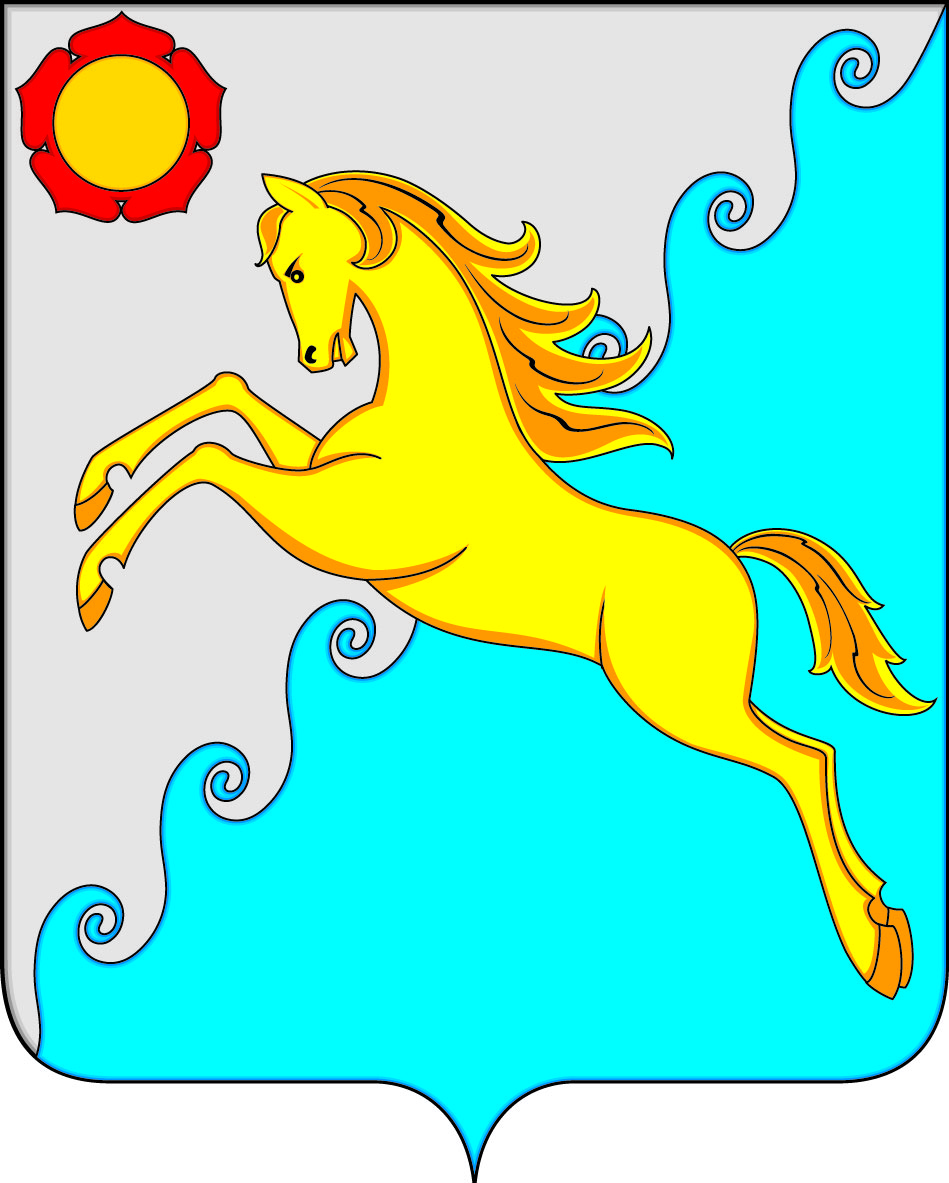 СОВЕТ ДЕПУТАТОВ УСТЬ-АБАКАНСКОГО РАЙОНА РЕСПУБЛИКИ ХАКАСИЯ